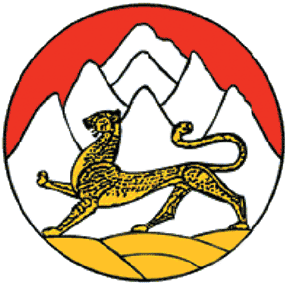 СОБРАНИЕ ПРЕДСТАВИТЕЛЕЙМАЙСКОГО СЕЛЬСКОГО ПОСЕЛЕНИЯПРИГОРОДНОГО РАЙОНАРЕСПУБЛИКИ СЕВЕРНАЯ ОСЕТИЯ-АЛАНИЯРЕШЕНИЕ от 27 апреля 2023 года № 3с. МайскоеО ПРИНЯТИИ УСТАВА МАЙСКОГО СЕЛЬСКОГО ПОСЕЛЕНИЯ ПРИГОРОДНОГО МУНИЦИПАЛЬНОГО РАЙОНАРЕСПУБЛИКИ СЕВЕРНАЯ ОСЕТИЯ-АЛАНИЯВ соответствии с Федеральным законом от 06 октября 2003 года № 131-ФЗ «Об общих принципах организации местного самоуправления в Российской Федерации», Законом Республики Северная Осетия-Алания от 25 апреля 2006 года № 24-РЗ «О местном самоуправлении в Республике Северная Осетия-Алания», Законом Республики Северная Осетия-Алания от 05 марта 2005 года № 18-РЗ «Об установлении границ муниципального образования Пригородный муниципальный район Республики Северная Осетия-Алания, наделении его статусом муниципального района, образовании в его составе муниципальных образований - сельских поселений и установлении их границ» Собрание представителей Майского сельского поселения Пригородного района Республики Северная Осетия-Аланияр е ш а е т:1. Принять Устав Майского сельского поселения Пригородного муниципального района Республики Северная Осетия-Алания (далее – Устав).2. Главе Майского сельского поселения в порядке, установленном Федеральным законом от 21.07.2005 № 97-ФЗ «О государственной регистрации уставов муниципальных образований», представить Устав, принятый настоящим Решением, на государственную регистрацию в Управление Минюста России по Республике Северная Осетия-Алания.3. Обнародовать Устав, принятый настоящим Решением, после его государственной регистрации на информационных стендах зданий: администрации местного самоуправления Майского сельского поселения, МКУ «Дом культуры» Майского сельского поселения, МБОУ СОШ с. Майское, МБДОУ № 4, в почтовом отделении «Почта России» с. Майское в течение семи дней со дня поступления из Управления Министерства юстиции Российской Федерации по Республике Северная Осетия-Алания уведомления о включении сведений об Уставе в государственный реестр уставов муниципальных образований Республики Северная Осетия-Алания.Дополнительно разместить в информационно-телекоммуникационной сети «Интернет» на сайте администрации местного самоуправления Майского сельского поселения (http://www.ams-maiskoe.ru).4. Настоящее Решение вступает в силу со дня его официального обнародования.Глава Майского сельского поселения						 			М.А. Цолоев